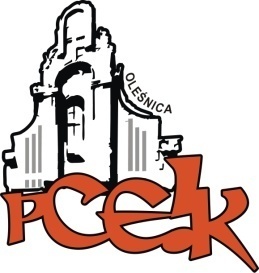 Z a p r a s z a m ynauczycieli bibliotekarzyna pierwsze:Spotkanie Sieci Współpracy i Samokształcenia Nauczycieli Bibliotekarzy:Temat przewodni pierwszego spotkania:Prawo autorskie w szkoleTermin:  22 października  2015 r.  godzina 11.00Adresaci: nauczyciele bibliotekarzeCzas trwania:  2 godziny dydaktyczneOsoba prowadząca: Anna Kokot-Rutkowska - edukator Dolnośląskiej Biblioteki Pedagogicznej we Wrocławiu.Koordynator sieci:  Jadwiga Maszorek, kierownik Biblioteki Pedagogicznej w PCEiK.Cele ogólne:  (dotyczą działań przez cały rok szkolny)Wskazanie korzyści wynikających z uczestniczenia w Sieci Współpracy i Samokształcenia Nauczycieli Bibliotekarzy.Zagadnienia:  (dotyczące pierwszego spotkania)Przedmiot i podmiot prawa autorskiego, prawa autorskie osobiste i majątkowe;Dozwolony użytek osobisty oraz publiczny (szczególne uprawnienia instytucji oświatowych tzw. „użytek szkolny oraz uprawnienia bibliotek szkolnych);Zagadnienia związane z dozwolonym użytkiem w edukacji (ogólne zasady korzystania z utworów i ich zwielokrotniania w ramach użytku szkolnego;Internet a prawo autorskie: wykorzystywanie materiałów pobranych z Internetu, rozpowszechnianie w sieci, imprezy szkolne a korzystanie z cudzych utworów, strona internetowa szkoły i biblioteki (ochrona wizerunku), naruszenie praw autorskich.Osoby zainteresowane udziałem w formie doskonalenia prosimy o przesyłanie zgłoszeń do  20.10.2015r. Zgłoszenie na szkolenie następuje poprzez wypełnienie załączonego formularza (Zgłoszenie udziału w formie doskonalenia) przez zainteresowanego uczestnika i przesłanie go pocztą mailową lub faksem (fax 071 314 01 72) do PCEiK. Formularz zgłoszeniowy znajduje się także na naszej stronie internetowej: www.pceik.plWpłaty na konto bankowe Numer konta: 26 9584 0008 2001 0011 4736 0005Rezygnacja z udziału w formie doskonalenia musi nastąpić w formie pisemnej faxem na numer: 071 314 01 72, najpóźniej na 3 dni robocze przed rozpoczęciem szkolenia. Rezygnacja w terminie późniejszym wiąże się z koniecznością pokrycia kosztów organizacyjnych w wysokości 50%. Nieobecność na szkoleniu lub konferencji nie zwalnia z dokonania opłaty.UDZIAŁ W PIERWSZYM SPOTKANIU W RAMACH SIECI WSPÓŁPRACY I SAMOKSZTAŁCENIA JEST BEZPŁATNY!UWAGA UCZESTNICY SIECI:Dwa pierwsze spotkania w ramach sieci współpracy i samokształcenia mają charakter otwarty, od trzeciego grupa będzie „zamknięta” tzn. nie będą przyjmowani nowi uczestnicy. Odpłatności:Pierwsze spotkanie w ramach poszczególnych sieci współpracy i samokształcenia będzie bezpłatne dla wszystkich uczestników od drugiego spotkania płatności będą obejmowały wyłącznie nauczycieli z terenu Miast i Gmin, które nie mają podpisanego z PCEiK porozumienia w sprawie doskonalenia zawodowego nauczycieli tj.: nauczyciele z placówek oświatowych prowadzonych przez Miasto i Gminę Syców, Miasto i Gminę Bierutów, Gminę Dziadowa Kłoda oraz nauczyciele z placówek niepublicznych – opłata za udział 
w spotkaniach sieci (od drugiego spotkania) – 50 zł za osobę